洋县2021年城区公开选聘教师报名申请表及承诺书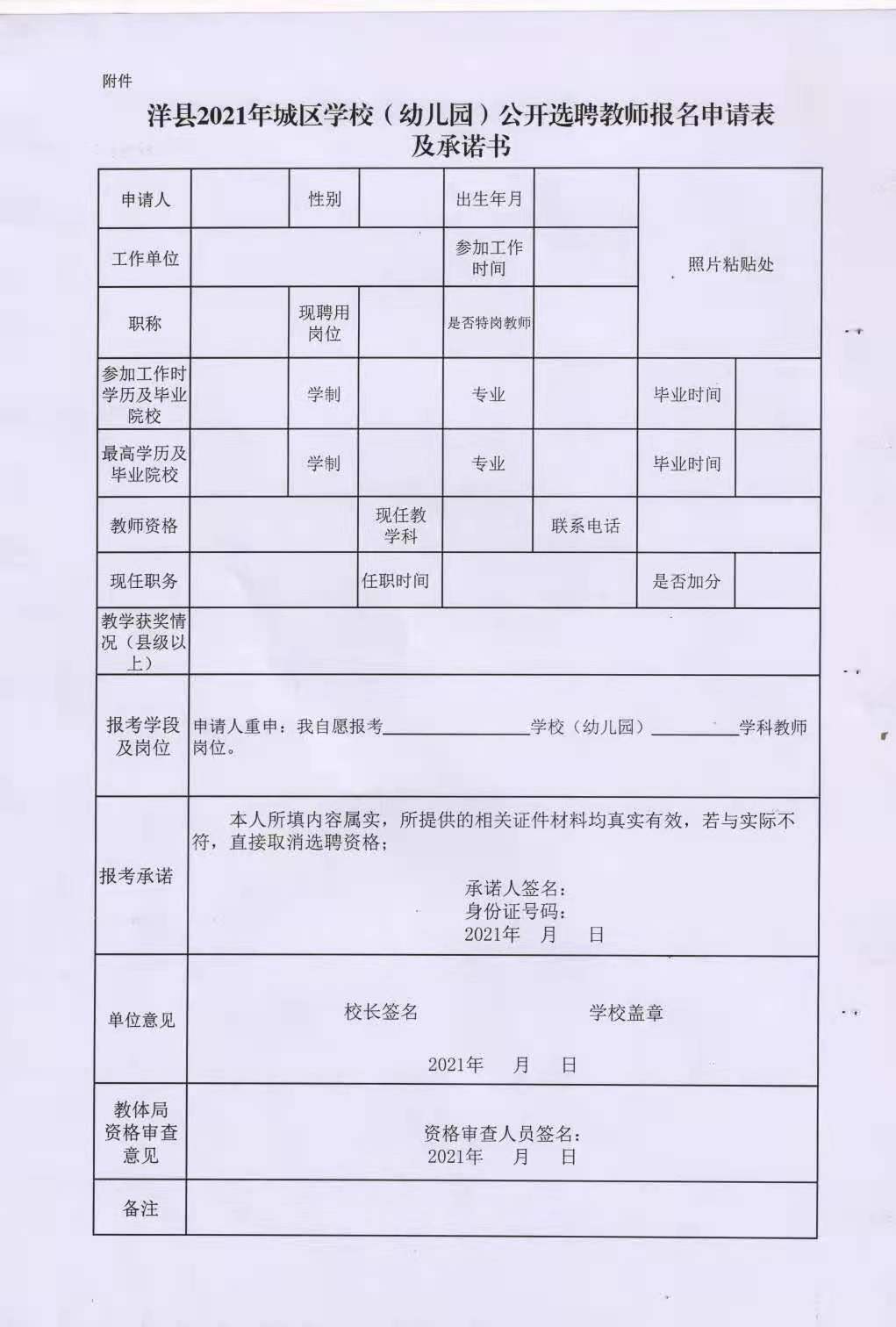 